Welcome To 9th Grade Honors World History!	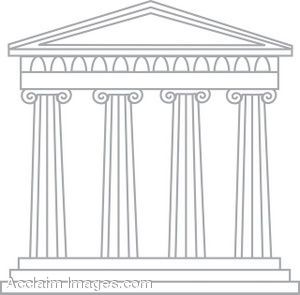 Welcome to 9th Grade Honors World History! I am excited to have every single one of you! This will be a great class because we will talk about awesome old people, wars, cultures and many other fun topics! In this class you will be encouraged to ask questions, answer the questions of others, and share your opinions. We will learn by reading, writing, listening, analyzing, inferring, and discussing and will do our absolute best to have fun while doing it.“A people without the knowledge of their past history, origin and culture is like a tree without roots.” ~Marcus GarveyThe Instructor: Mr. Jonathan PerryE-mail: jperry@asd20.org. I check my e-mail multiple times a day, and this is unquestionably the best way to get in contact with me.Phone Number (719) 484-0091 ex. 2217Room number: 2217Availability: I can generally be found in the classroom during these times:Free periods: 2nd and 7thFlex: I have a flex class but will always take time to meet with youLunch (as long as you don’t mind me talking with my mouth full)Before school (I’m usually here around 7:00), possibly after school!If you can’t meet during these times just let me know and we’ll figure something outWhat You Will LearnContent: Greek, Roman, and Medieval History (Dark Ages)Concepts: civilization, in group solidarity, impacts of actions, ideas, and inventions on the development of Western civilizationSkills: How to read a map, how to analyze primary and secondary sources, how to create historical writing, how to work within a group, and how to present ideasRequired Class SuppliesLoose-leaf paperWriting utensilFolder or Binder to carry notes Textbook (checked out to you): The Western Heritage ISBN: 0-13-027718-5 These are my babies, and I love them; take care of them!1 box of Kleenex (last name A-M)1 bottle hand sanitizer (last name N-R)1 roll of paper towels (last name S-Z)ExpectationsAttendance: Be here on time with all of your materials.If you miss a day when an assignment is due then it is due when you return. If there are extenuating circumstances, talk to me as soon as possible.YOU are responsible to make up missed tests and classroom work.Communicate with me and I will help you (Flex?).Arrival RoutineTurn in any homework assignments in your class period tray (The black tray near the door).Take your seat, take out paper and a writing utensil, and prepare to take notesComplete the “Bell Work” on the projectorIf you’re late then don’t be disruptiveExit RoutineWait in your seat until you are dismissed; the bell is NOT dismissal.Put all notes away after I dismiss you; do not start packing up the last five minutes of class.Leaving the class (bathroom, forgotten assignments, etc.)Only leave with permission by raising your hand. This should not be during instruction time, wait for a more relax time to ask for permission. Sign out at the door and take the hall pass.Cause as little disruption as possible.Do not fill up your water bottles during class (Do it before class).Homework: DO IT!If you are not here, ask responsible classmate and they can update you. If you have any questions about due dates you can always check infinite campus.TCA homework policy:Late is 20% offMissing work is a zeroFor big projects you get five calendar days to turn it in before it becomes a zero.Late work turned in after the unit ends is 0%Always tell me if something is preventing you from doing work on timeGradingWe will follow standard TCA grading scale, which is in the student handbookHomework Quizzes scored at 70% or higher get rounded up to 100%I will keep Infinite Campus up to date within a week; check it frequently, and if you suspect a mistake please let me know!Approximate distribution of points:Daily Work Ex. Homework, and quizzes: 		30%Tests: 							30%In class participation: 					40%I am very excited to have you this semester! We are going to have a lot of fun and learn many life lessons through the beautiful discipline of History.Please detach this page from the rest of the packet, sign it, and return it to Mr. Perry by 9/1/20. You keep the rest of the packet. By signing this page I acknowledge that I have read the syllabus for World History 9 and will comply with the rules and expectations of the class.Student: ______________________________________________________ Date:________________________Print Name:__________________________________________Parent/Guardian: ______________________________________________________ Date:_______________________Print Name:__________________________________________I’m excited for the great year ahead of us!Thank You,Jonathan Perryjperry@asd20.org(719) 848-0091 ex. 2217